Beamont Primary SchoolYear 3 PSHE Medium Term Plans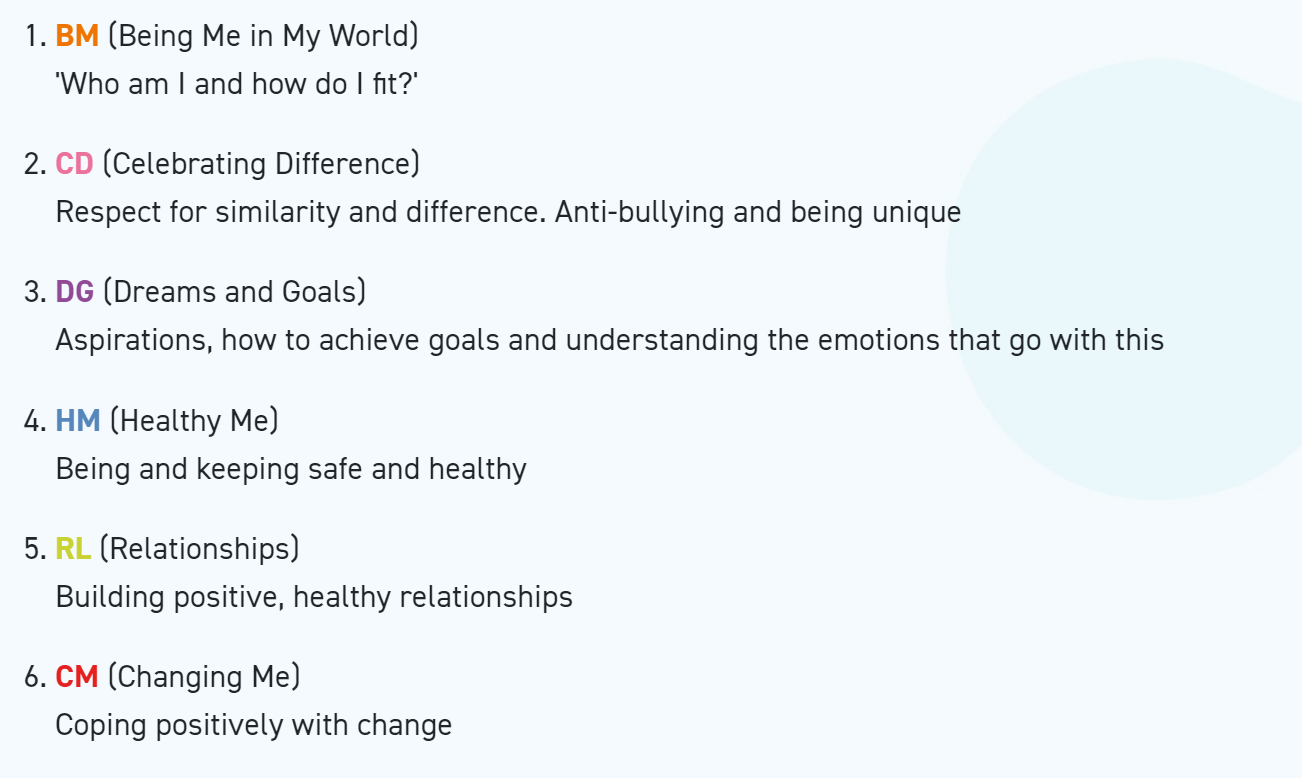 Year 3 Autumn 1 PSHEBeing In My WorldYear 3 Autumn 2 PSHECelebrating DifferenceYear 3 Spring 1 PSHEDreams and GoalsYear 3 Spring 2 PSHEHealthy MeYear 3 Summer 1 PSHERelationshipsYear 3 Summer 2 PSHEChanging MeWeekly CelebrationPiecePSHE learning intentionSocial and emotional development learning intentionResourcesHelp others to feel welcome1. Getting to Know Each OtherI recognise my worth and can identify positive things about myself and my achievements.I can set personal goalsI know how to use my Jigsaw JournalI value myself and know how to make someone else feel welcome and valuedJigsaw Charter, Jigsaw Chime, ‘Calm Me’ script, treasure box, Jigsaw Jino, coin and medal template, My Jigsaw Journey, Jigsaw Journals, Jigsaw Jerrie Cat.Try to make our school community a better place2. Our Nightmare SchoolI can face new challenges positively, make responsible choices and ask for help when I need itI recognise how it feels to be happy, sad or scared and am able to identify if other people are feeling these emotionsJigsaw Charter, Jigsaw Chime, ‘Calm Me’ script, Jigsaw Jino, feelings bag with cards, flipchart paper, Nightmare school, My Jigsaw Journey, JigsawJournals, Jigsaw Jerrie Cat.Think about everyone’s right to learn3. Our Dream SchoolI understand why rules are needed and how they relate to rights and responsibilitiesI know how to make others feel valuedJigsaw Charter, Jigsaw Chime, ‘Calm me’ script, Jigsaw Jino, Nightmare school sheet (from previous Piece), My Jigsaw Journey, Jigsaw Journals, Jigsaw Jerrie Cat.Care about other people’s feelings4. Rewards and ConsequencesI understand that my actions affect myself and others and I care about other people’s feelingsI understand that my behaviour brings rewards/consequencesJigsaw Charter, Jigsaw Chime, ‘Calm me’ script, scenario cards, post-its, My Jigsaw Journey, Jigsaw Journals, Jigsaw Jerrie Cat.Work well with others5. Our Learning
CharterI can make responsible choices and take actionI can work cooperatively in a groupJigsaw Charter, Jigsaw Chime, ‘Calm Me’ script, A3 paper, Post-It notes, Sam’s letter, timer, space to display Post-Its, materials for designing a card, Learning Charter, My Jigsaw Journey, Jigsaw Journals, Jigsaw Jerrie Cat.Choose to follow the Learning Charter6. Owning our Learning CharterI understand my actions affect others and try to see things from their points of viewI am choosing to follow the Learning CharterJigsaw Charter, Jigsaw Chime, ‘Calm me’ script, ‘What do we see?’ picture PowerPoint, Learning Charter, Jigsaw Jino, certificates, mood board for last Piece (lesson), My Jigsaw Journey, Jigsaw Journals, Jigsaw Jerrie Cat.Weekly CelebrationPiecePSHE learning intentionSocial and emotional development learning intentionResourcesAccept that
everyone is
different1. FamiliesI understand that everybody’s family is different and important to themI appreciate my family/the people who care for meJigsaw Chime, ‘Calm Me’ script, Jigsaw Jino, Pictures of teacher’s family, ‘Family’ pictures, Slide show, photo frame template, Jigsaw Journals, My Jigsaw Journey, Jigsaw Jerrie Cat.Include others when working and playing2. Family conflictI understand that differences and conflicts sometimes happen among family membersI know how to calm myself down and can use the ‘Solve it together’ techniqueJigsaw Chime, ‘Calm Me’ script, Letter cards to spell ‘family’ (six cards with a letter on each), PowerPoint slide: Family Conflict, ‘Solve it together’ resource sheet/slides/poster, Family conflict scenario cards, Jigsaw Jino, Jigsaw Journals, My Jigsaw Journey, Jigsaw Jerrie Cat.Know how to help if someone is being bullied3. Witness and feelingsI know what it means to be a witness to bullyingI know some ways of helping to make someone who is bullied feel betterJigsaw Chime, ‘Calm Me’ script, Jigsaw Jino, Paper for handouts, Jigsaw Song: ‘ There’s a Place’, Resource sheet - Bullying story, Handprint paper chain master, Jigsaw Journals, My Jigsaw Journey, Jigsaw Jerrie Cat.Try to solve problems4. Witness and solutionsI know that witnesses can make the situation better or worse by what they doI can problem-solve a bullying situation with othersJigsaw Chime, ‘Calm Me’ script, Sponge ball, Jigsaw Jino, ‘Solve it together’ poster, Scenario cards, PowerPoint with prompt questions, Jigsaw Journals, My Jigsaw Journey, Jigsaw Jerrie Cat.Try to use kind words5. Words that harmI recognise that some words are used in hurtful waysI try hard not to use hurtful words (e.g. gay, fat)Jigsaw Chime, ‘Calm Me’ script, ‘Sticks and stones’ Slide show, Jigsaw Jino, ‘Solve it together’ resource sheet/poster, Jigsaw Journals, My Jigsaw Journey, Jigsaw Jerrie Cat.Know how to give and receive compliments6. Celebrating difference: complimentsAssessment Opportunity Puzzle Outcome: KitesI can tell you about a time when my words affected someone’s feelings and what the consequences wereI can give and receive compliments and know how this feelsJigsaw Chime, ‘Calm Me’ script, Kite templates, named post-it notes/slips of paper, Harlon’s story, Jigsaw Journals, Attainment Descriptor Grid, MyJigsaw Journey, Certificates, Jigsaw Jerrie Cat.Weekly CelebrationPiecePSHE learning intentionSocial and emotional development learning intentionResourcesStay motivated when doing something challenging1. Dreams and GoalsI can tell you about a person who has faced difficult challenges and achieved successI respect and admire people who overcome obstacles and achieve their dreams and goals (e.g. through disability)Jigsaw Chime, ‘Calm Me’ script, Challenge PowerPoint slides, Challenge picture cards (PowerPoint slides), Jigsaw Journals, Jigsaw Jino, Jigsaw Jerrie Cat, My Jigsaw Journey.Keep trying even when it is difficult2. My Dreams and AmbitionsI can identify a dream/ambition that is important to meI can imagine how I will feel when I achieve my dream/ambitionJigsaw Chime, ‘Calm Me’ script, PowerPoint slide, Jane Goodall factsheet, Materials for making display flowers, Flower template, Jigsaw Journals, Jigsaw Jino, Jigsaw Jerrie Cat, My Jigsaw Journey.Work well with a partner or in a group3. A New ChallengePuzzle Outcome: Garden design/decorationI enjoy facing new learning challenges and working out the best ways for me to achieve themI can break down a goal into a number of steps and know how others could help me to achieve itGarden puzzle templates, Jigsaw Chime, ‘Calm Me’ script, Garden PowerPoint, Garden Design Resource Sheet, Jigsaw Journals, Jigsaw Jino, Jigsaw Jerrie Cat, My Jigsaw Journey.Have a positive attitude4. Our New ChallengePuzzle Outcome: Garden design/decorationI am motivated and enthusiastic about achieving our new challengeI know that I am responsible for my own learning and can use my strengths as a learner to achieve the challengeJigsaw Jino, Jigsaw Chime, ‘Calm Me’ script, Garden items list, Flipchart and chunky pens, Jigsaw Journals, Jigsaw Jino, Jigsaw Jerrie Cat, My Jigsaw Journey.Help others to achieve their goals5. Our New Challenge - Overcoming ObstaclesPuzzle Outcome: Garden design/decorationI can recognise obstacles which might hinder my achievement and can take steps to overcome themI can manage the feelings of frustration that may arise when obstacles occur‘Solve it together’ technique poster, Jigsaw Chime, ‘Calm Me’ script, Flipchart and chunky pens, Jigsaw Journals, Jigsaw Jino, Jigsaw Jerrie Cat, My Jigsaw Journey.Are working hard to achieve their own dreams and goals6. Celebrating My LearningAssessment OpportunityI can evaluate my own learning process and identify how it can be better next timeI am confident in sharing my success with others and can store my feelings in my internal treasure chestGarden puzzles, Jigsaw Chime, ‘Calm Me’ script, Self-review PowerPoint slide, Jigsaw Journals, Jigsaw Jino, Self-review template,
Bananas, string, knives, chopping boards, cocktail sticks, Jigsaw Jino, Jigsaw Jerrie Cat, My Jigsaw Journey, Certificates.Weekly CelebrationPiecePSHE learning intentionSocial and emotional development learning intentionResourcesHave made a healthy choice1. Being Fit and HealthyI understand how exercise affects my body and know why my heart and lungs are such important organsI can set myself a fitness challengeJigsaw Chime, ‘Calm Me’ script, PowerPoint slide ‘My body in balance’, PowerPoint ‘Children need to be active for at least one hour a day’, Fitness Challenge Template, Jigsaw Journals, My Jigsaw Journey, Jigsaw Jerrie Cat.Have eaten a healthy, balanced diet2. Being Fit and HealthyI know that the amount of calories, fat and sugar I put into my body will affect my healthI know what it feels like to make a healthy choiceJigsaw Chime< ‘Calm Me’ script, Jigsaw Song: ‘Make A Good Decision’, Range of food/drink (some with food labelling that show the amount of energy, fats and sugar). Try to include some heathy and less healthy choices depending on the amount of sugar and fat), ‘How much sugar?’ game, Jigsaw Journals, My Jigsaw Journey, Jigsaw Jerrie Cat.Have been physically active3. What Do I Know About Drugs?I can tell you my knowledge and attitude towards drugsI can identify how I feel towards drugsJigsaw Chime, ‘Calm Me’ script, A4 white
paper and pen for each child, Draw and Write instruction sheet, Feelings word template, Jigsaw Journal, My Jigsaw Journey, Jigsaw Jerrie Cat.Have tried to keep themselves and others safe4. Being SafePuzzle outcome: Keeping safeidentify things, people and places that I need to keep safe fromknow some strategies for keeping myself safe, who to go to for help and how to call emergency servicesI can express how being anxious or scared feelsJigsaw Chime, ‘Calm Me’ script, A piece of foreboding music e.g. Theme from Jaws, My Jigsaw Journey, Jigsaw Journal, Jigsaw Jerrie Cat.Know how to be a good friend and enjoy healthy friendships5. Safe or UnsafeI can identify when something feels safe or unsafeI can take responsibility for keeping myself and others safeJigsaw Chime, ‘Calm Me’ script, PowerPoint
of scared child, Short story templates, Jigsaw Journals, My Jigsaw Journey, Jigsaw Jerrie Cat.Know how to keep calm and deal with difficult situations6. My Amazing BodyAssessment OpportunityI understand how complex my body is and how important it is to take care of itI respect my body and appreciate what it does for meJigsaw Chime, ‘Calm Me’ script, PowerPoint slide: My amazing body, PowerPoint slides: Example infographic, Other infographic examples (teacher to source online), Paper/ pens, (Optional: computers/tablets for children to design infographic), Jigsaw Journal, My Jigsaw Journey, Certificates, Jigsaw Jerrie Cat.Weekly CelebrationPiecesPSHE learning intentionSocial and emotional development learning intentionResourcesKnow how to make friends1. Family Roles and ResponsibilitiesI can identify the roles and responsibilities of each member of my family and can reflect on the expectations for males and femalesI can describe how taking some responsibility in my family makes me feelJigsaw Chime, ‘Calm Me’ script, Male/female Jobs PowerPoint, Jigsaw Jino, Male/female/both cards, Sets of the ‘Whose Responsibility?’ cards, Jigsaw Journals, My Jigsaw Journey, Jigsaw Jerrie Cat.Try to solve friendship problems when they occur2. FriendshipI can identify and put into practice some of the skills of friendship eg. taking turns, being a good listenerI know how to negotiate in conflict situations to try to find a win-win solutionJigsaw Song: ‘RELATIONSHIPS’, Jigsaw Chime, Jigsaw Jino, ‘Calm Me’ script, ‘Donkey’ PowerPoint, Solve it together technique, Mending friendships resource sheet, Friendship conflict scenarios, Jigsaw Journals, My Jigsaw Journey, Jigsaw Jerrie Cat.Help others to feel part of a group3. Keeping Myself Safe OnlineI know and can use some strategies for keeping myself safe onlineI know who to ask for help if I am worried or concerned about anything onlineJigsaw Jino, Jigsaw Chime, PowerPoint slide of ‘Gaming App’, ‘Top Tips’ cards, ‘Calm me’ script, Jigsaw Journals, My Jigsaw Journey, Jigsaw Jerrie Cat.Show respect in how they treat others4. Being a Global Citizen 1I can explain how some of the actions and work of people around the world help and influence my lifeI can show an awareness of how this could affect my choicesJigsaw Chime, ‘Calm Me’ script, Jigsaw Jino,, World map or globe, Bag of items including fair trade chocolate, a T-shirt made in a different country, rice, sugar, PowerPoint: Work in Other Countries Jigsaw, sweetcorn, Mobile phone, Journals, My Jigsaw Journey, Jigsaw Jerrie Cat.Know how to help themselves and others when they feel upset or hurt5. Being a Global Citizen 2I understand how my needs and rights are shared by children around the world and can identify how our lives may be different.I can empathise with children whose lives are different to mine and appreciate what I may learn from themJigsaw Chime, ‘Calm Me’ script, Power Point- Children around the world and handouts, A set of the ‘Wants and Needs’ cards cut up, Paper and pens to create posters, Jigsaw Journals, My Jigsaw Learning, Jigsaw Jerrie Cat, Jigsaw Jino.Know and show what makes a good relationship6. Celebrating My Web of RelationshipsPuzzle Outcome: Appreciation StreamersI know how to express my appreciation to my friends and familyI enjoy being part of a family and friendship groupsJigsaw Jino, Jigsaw Chime, ‘Calm Me’ script, Jigsaw song: ‘RELATIONSHIPS’, Appreciation streamer description sheet, Materials for streamers: strips of coloured paper, pens, wooden batons, tape to secure streamers, Jigsaw Journals, My Jigsaw Journey, Certificates, Jigsaw Jerrie Cat.Weekly CelebrationPiecesPSHE learning intentionSocial and emotional development learning intentionResourcesKnow who to ask for help if they are worried about change5. Family StereotypesI can start to recognise stereotypical ideas I might have about parenting and family rolesI can express how I feel when my ideas are challenged and might be willing to change my ideas sometimesCharades cards, Jigsaw Jino, Jigsaw Chime, ‘Calm Me’ script, Task card resource sheet, Flipchart paper/pens, Jigsaw Journals, My Jigsaw Journey, Jigsaw Jerrie Cat.Are looking forward to change6. Looking AheadAssessment OpportunityPuzzle Outcome: Ribbon Mobilesidentify what I am looking forward to when I move to my next classstart to think about changes I will make next year and know how to go about thisJigsaw Jino, Jigsaw Chime, ‘Calm Me’ script, Example slide(s) for ‘Ribbon mobiles’, Wooden batons/ sticks, Different coloured paper strips (6 per child), Tape, Jigsaw Journals, My Jigsaw Journey, Certificates, Jigsaw Jerrie Cat.